INDICAÇÃO N.º             /2020Senhora  Presidente:O Vereador  César Rocha solicita que seja encaminhado ao Exmo. Senhor Prefeito Municipal a seguinte Indicação:Designar ao órgão competente para realizar os serviços necessários de Jardinagem, como corte de mato, limpeza na área verde e poda de árvores em frente a UPA ( Unidade de Pronto Atendimento ) localizada na Avenida Gessy Lever nº 550, bairro Lenheiro, no município de Valinhos. Justificativa:          Os munícipes e usuários da Unidade  reclamam que o local está com  falta de limpeza e conservação da área verde e conforme fotos em anexo, encontra-se com mato alto, galhos caídos e muita sujeira na área;  e também  podendo atrair animas peçonhentos.Valinhos, 07 de maio de 2020.CÉSAR ROCHAVereador 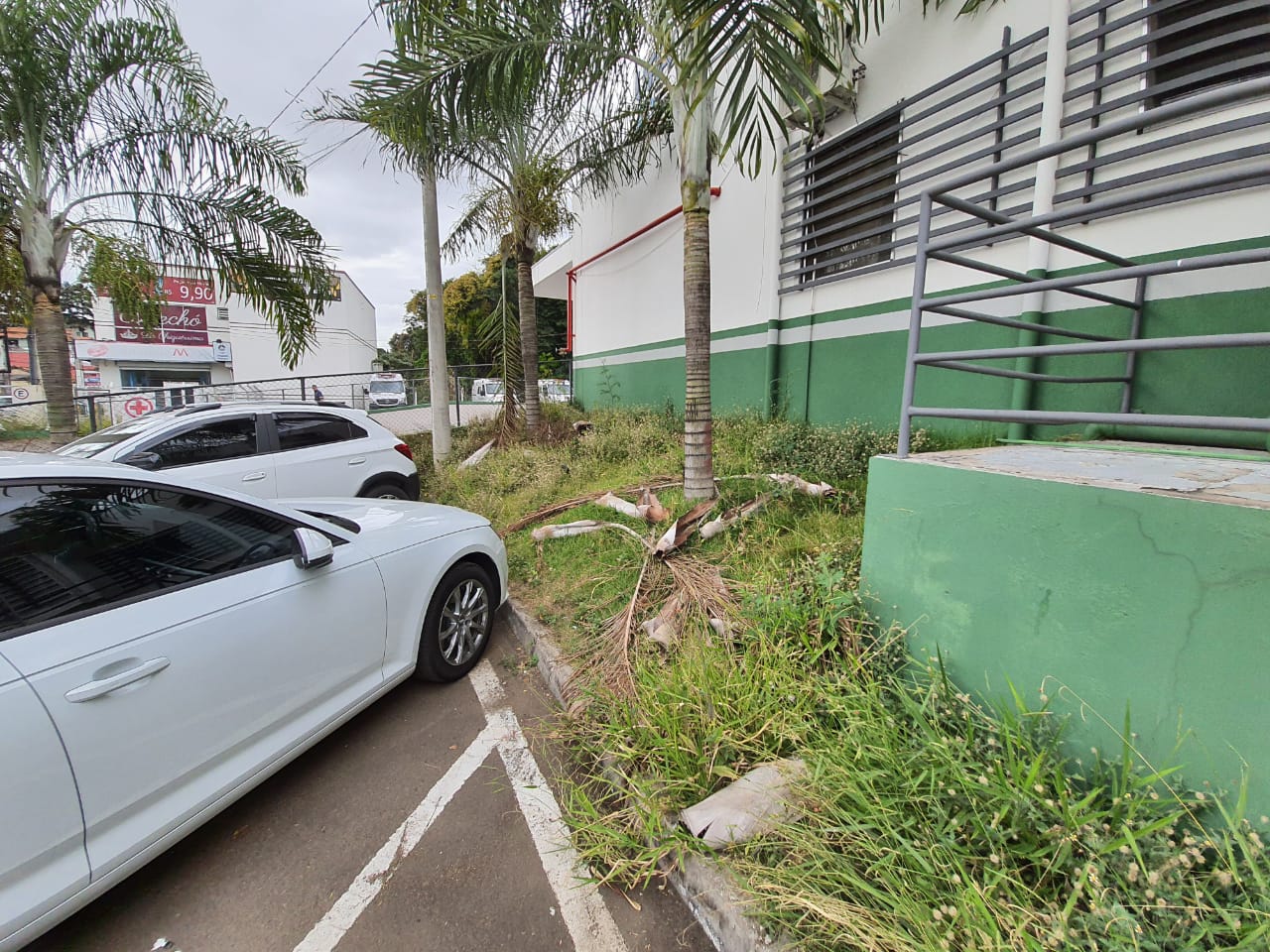 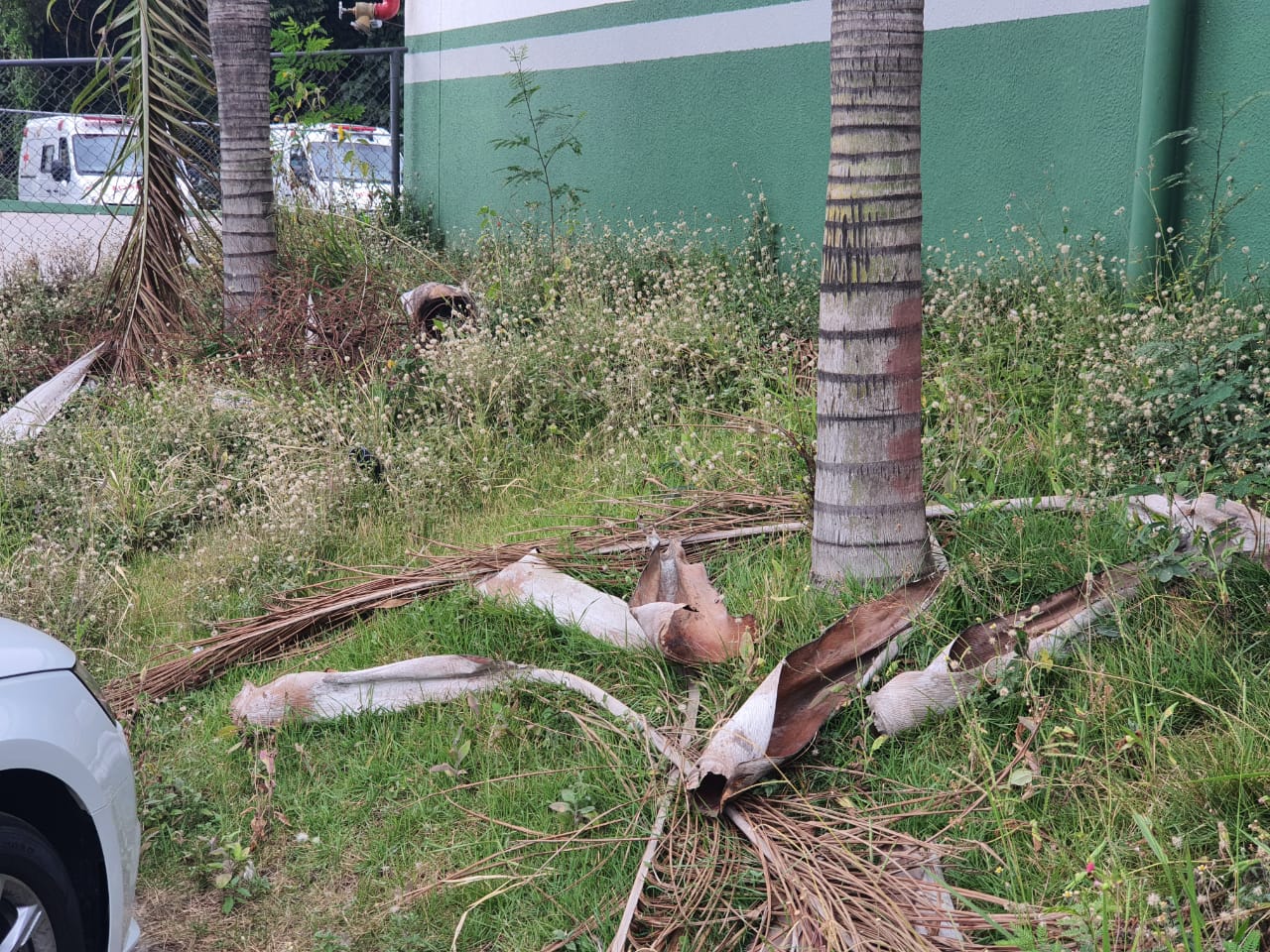 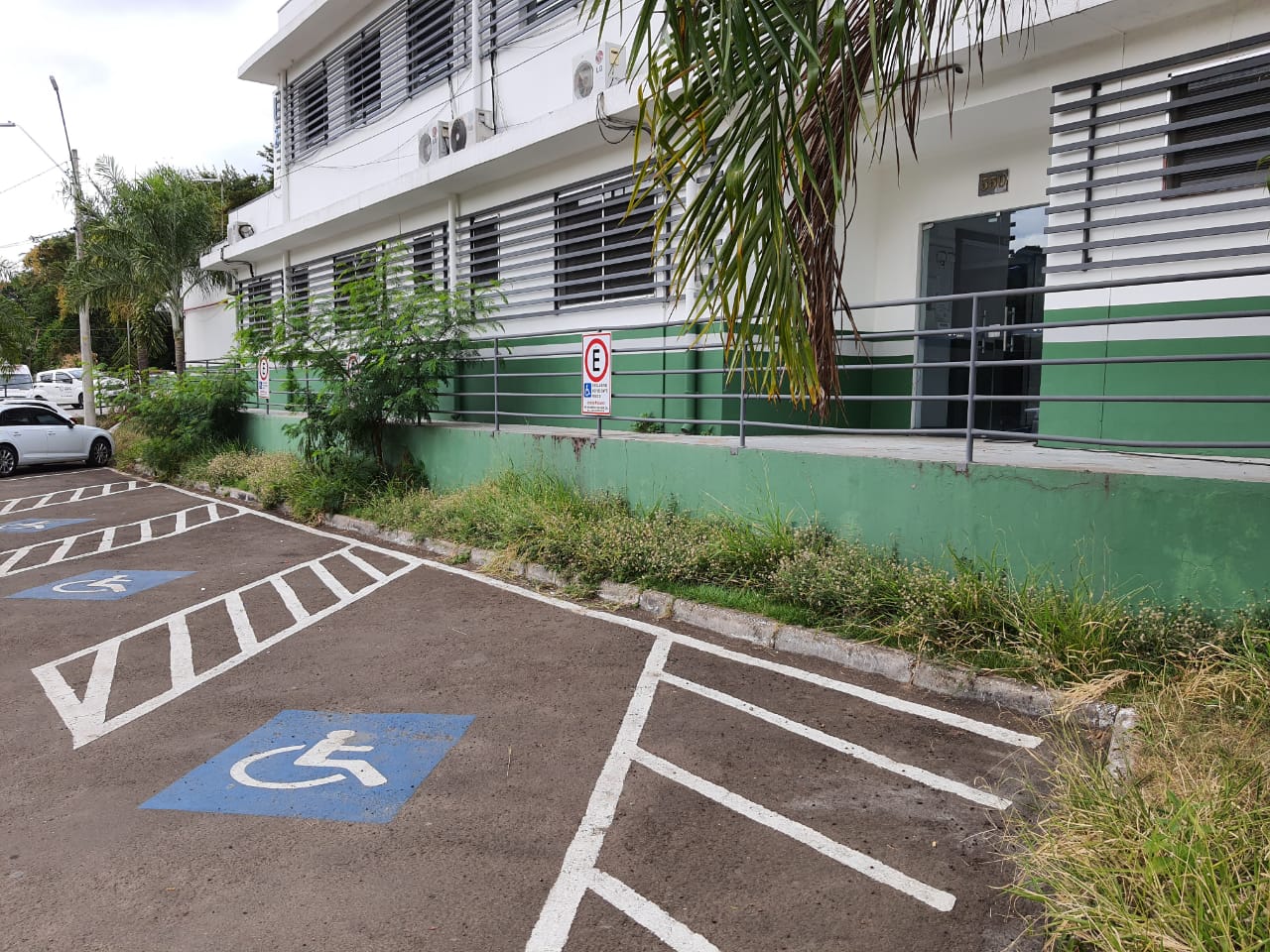 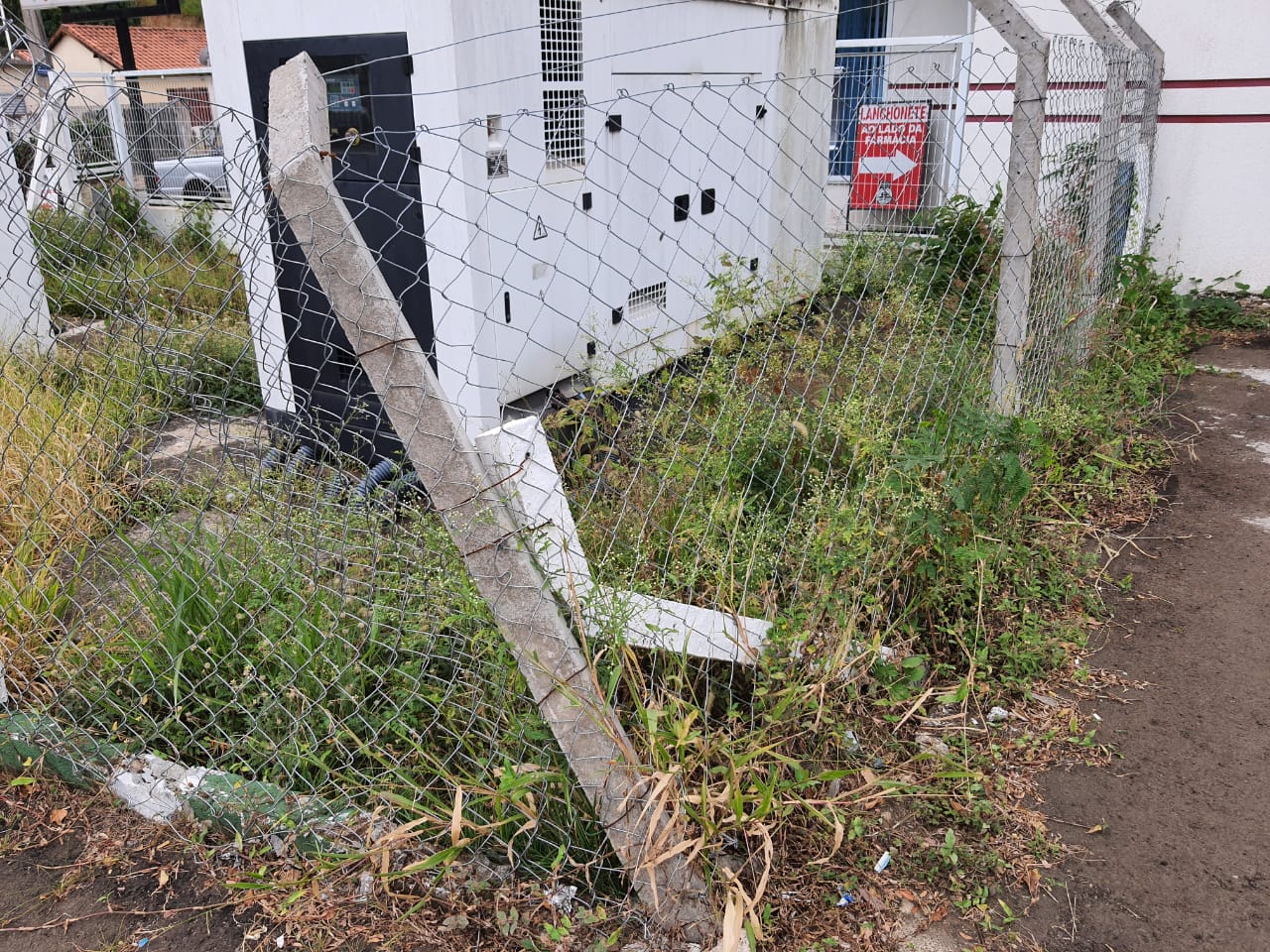 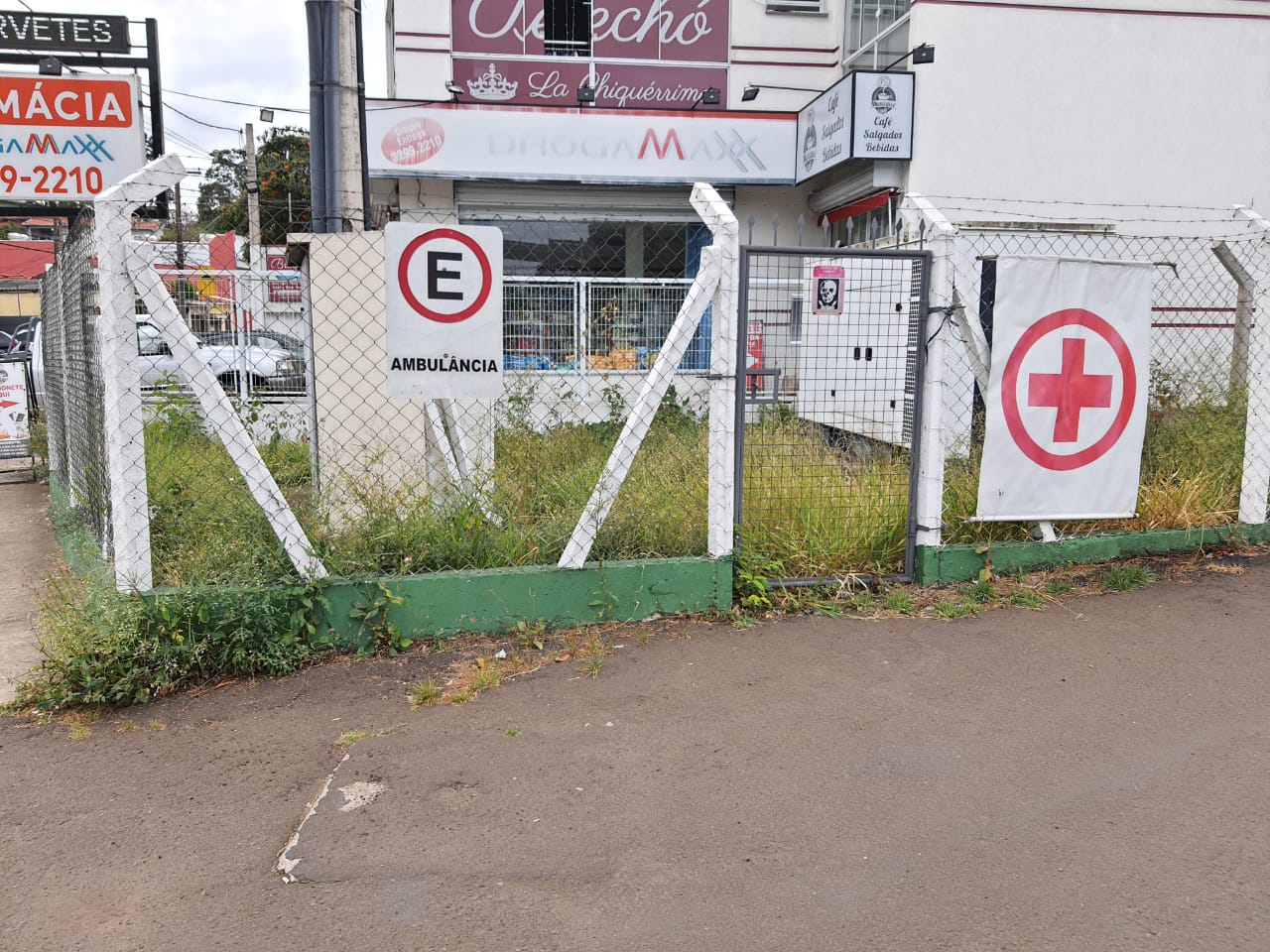 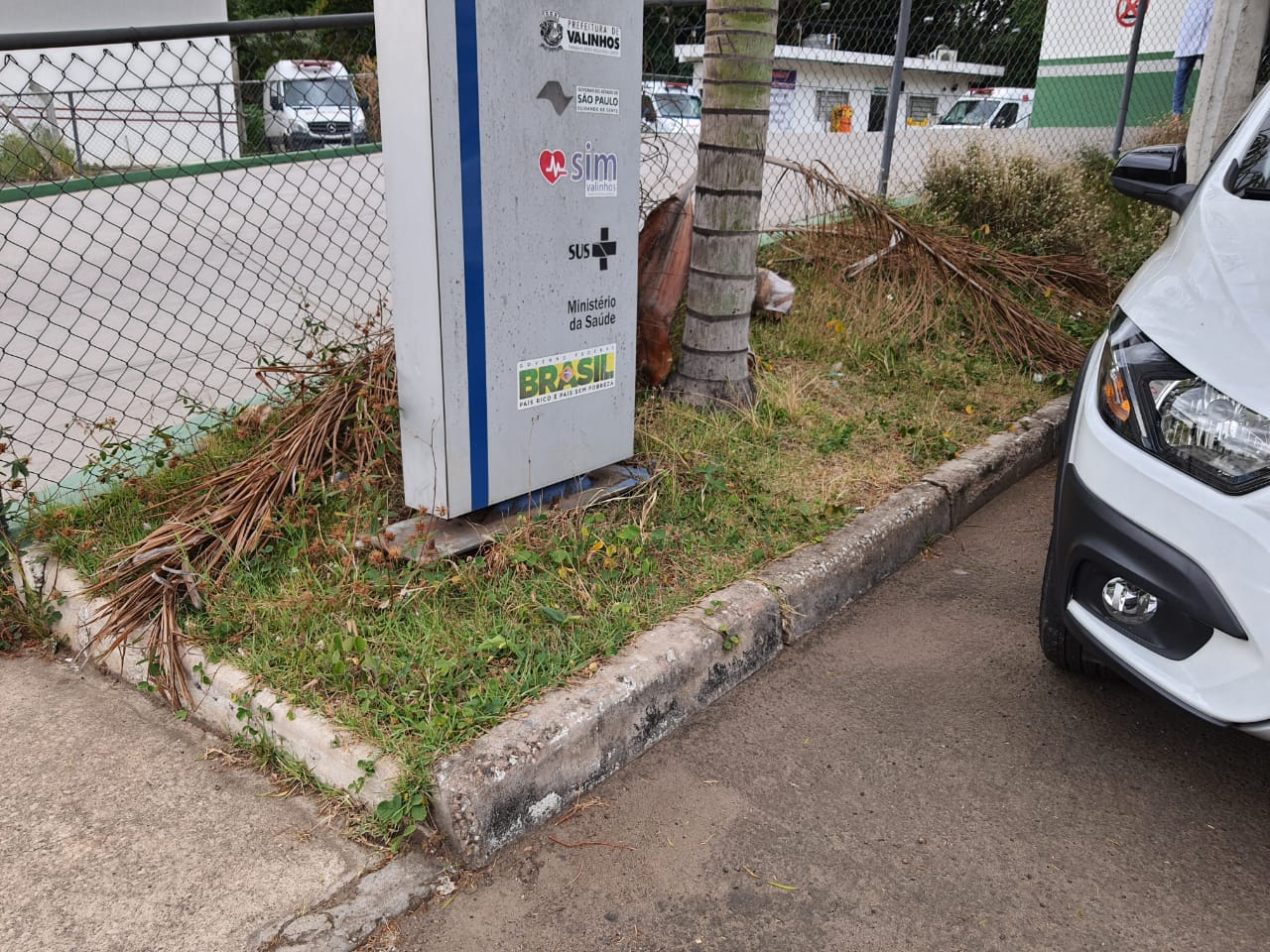 